CVČ Slniečko organizuje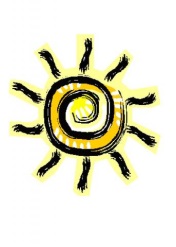 pre svojich členov vo veku 7-16 rokovdenný letný tábor bez mobilov turnus : 4. 7. – 8. 7. 2022 (10 €/deň - 40€)2. turnus : 11.7. – 15.7. 2022 (10€/deň – 50€)    V čase: od 8,00 hod. do 16,00 hod. Cena za turnus zahŕňa: pitný režim ,teplé obedy, olovranty, materiál a pomôcky na aktivity, dopravu na výlet a úhradu vstupenky.Program: bude prispôsobený počasiu, športové aktivity, výlet, hry, súťaže ,tvorivé dielne, výroba upomienkových predmetov a darčekov.Prihlášky sú dostupné v kancelárii CVČ Slniečko, prípadne na webovej stránke centra: www.cvc-slniecko.edupage.org. Prihlášku do Denného letného tábora je potrebné odovzdať do 15.júna 2022 v kancelárii Centra voľného času Slniečko alebo vhodiť do schránky pri vchode do SD. V prípade akýchkoľvek otázok nás môžete kontaktovať na tel. čísle 0903 740 982 alebo prostredníctvom e-mailu: slniecko@velkezaluzie.eu. 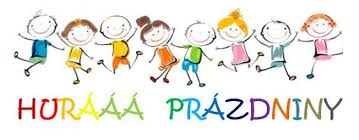 